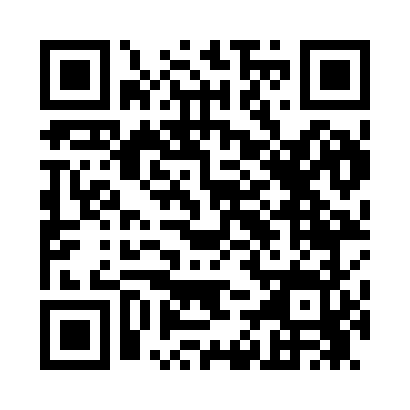 Prayer times for West Cleo, Oklahoma, USAMon 1 Jul 2024 - Wed 31 Jul 2024High Latitude Method: Angle Based RulePrayer Calculation Method: Islamic Society of North AmericaAsar Calculation Method: ShafiPrayer times provided by https://www.salahtimes.comDateDayFajrSunriseDhuhrAsrMaghribIsha1Mon4:526:201:385:298:5610:242Tue4:526:201:385:298:5610:243Wed4:536:211:385:298:5510:234Thu4:546:211:385:298:5510:235Fri4:546:221:395:298:5510:236Sat4:556:231:395:298:5510:227Sun4:566:231:395:298:5510:228Mon4:566:241:395:298:5410:219Tue4:576:241:395:308:5410:2110Wed4:586:251:395:308:5410:2011Thu4:596:251:405:308:5310:2012Fri5:006:261:405:308:5310:1913Sat5:016:271:405:308:5210:1814Sun5:026:271:405:308:5210:1815Mon5:026:281:405:308:5110:1716Tue5:036:291:405:308:5110:1617Wed5:046:291:405:308:5010:1518Thu5:056:301:405:308:5010:1519Fri5:066:311:405:308:4910:1420Sat5:076:321:405:308:4910:1321Sun5:086:321:405:308:4810:1222Mon5:096:331:405:308:4710:1123Tue5:106:341:405:308:4710:1024Wed5:116:351:405:298:4610:0925Thu5:126:351:405:298:4510:0826Fri5:136:361:405:298:4410:0727Sat5:146:371:405:298:4310:0628Sun5:166:381:405:298:4310:0529Mon5:176:391:405:298:4210:0330Tue5:186:391:405:288:4110:0231Wed5:196:401:405:288:4010:01